British Athletics Grand Prix National Indoor ArenaBirmingham15 Feb 1460 SW60 SW60 SW60 SW60 SW60 SW60 SW60 SW60 SW60 SW60 SW60 SW60 SW60 SW60 SW60 SW60 SW60 SW60 SW60 SW60 SW60 SW60 SW60 SWPosPerfNameAGAgeDOBCoachClubSBPB17.10iMurielle AHOURESENWCIV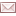 27.10iShelly-Ann FRASER-PRYCESENWJAM37.12iAsha PhilipSENW2325.10.90Christine BowmakerNewham & Essex Beagles7.097.0947.17iDafne SCHIPPERSSENWNED57.20iChauntae BAYNESENWUSA67.21iEzinne OKPARABOSENWNOR77.23iTahesia HARRIGAN-SCOTTSENWIVB87.23iSophie PappsPBU23W1906.10.94Daniel CossinsWindsor Slough Eton & Hounslow7.227.2260 SW h160 SW h160 SW h160 SW h160 SW h160 SW h160 SW h160 SW h160 SW h160 SW h160 SW h160 SW h160 SW h160 SW h160 SW h160 SW h160 SW h160 SW h160 SW h160 SW h160 SW h160 SW h160 SW h160 SW h1PosPerfNameAGAgeDOBCoachClubSBPB17.10iMurielle AHOURESENWCIV27.14iAsha PhilipSENW2325.10.90Christine BowmakerNewham & Essex Beagles7.097.0937.19iDafne SCHIPPERSSENWNED47.25iChauntae BAYNESENWUSA57.25iTahesia HARRIGAN-SCOTTSENWIVB67.26iBarbara PIERRESENWUSA77.35iJodie WilliamsU23W2028.09.93Christine BowmakerHerts Phoenix7.327.21-DQiYasmin KWADWOSENWGER60 SW h260 SW h260 SW h260 SW h260 SW h260 SW h260 SW h260 SW h260 SW h260 SW h260 SW h260 SW h260 SW h260 SW h260 SW h260 SW h260 SW h260 SW h260 SW h260 SW h260 SW h260 SW h260 SW h260 SW h2PosPerfNameAGAgeDOBCoachClubSBPB17.18iShelly-Ann FRASER-PRYCESENWJAM27.22iSophie PappsPBU23W1906.10.94Daniel CossinsWindsor Slough Eton & Hounslow7.227.2237.28iEzinne OKPARABOSENWNOR47.30iDina Asher-SmithU20W1804.12.95John BlackieBlackheath & Bromley7.227.2257.31iAleen BaileySBSENWJamaica7.317.2867.34iCarrie RUSSELLSENWJAM77.40iMontell DouglasSENW2824.01.86Daniel NaphtaliBlackheath & Bromley/Brunel Uni7.297.2587.95iAndrea BLISSSENWJAM